Ressurser til skolestartsgudstjenesteInvitere gjerne skolestartere og foreldre til kirken i god tid før gudstjenesten starter, for å hilse på hverandre og bli litt kjent. Dette møtepunktet gir medarbeidere en mulighet til å involvere barna på en enkel måte i gudstjenesten.Er det tid kan man vise og forklare kirkerommet og noe av det som skjer under gudstjenesten. Er det dåp er dette et godt utgangspunkt for å vise og forklare hva som skjer i dåpen. Er det nattverd bør dette også forklares. Kanskje man kan øve på noen av sangene? Skal barna gå opp eller gjøre andre ting under gudstjenesten er det viktig at de blir forberedt og øver på det.I: SamlingI: SamlingInngangsprosesjonHar menigheten inngangsprosesjon kan 6-åringene være med inn i denne, eventuelt sammen med foreldrene. Det er også mulig at de kan bære inn ulike elementer som skal på alteret eller andre steder i kirkerommet. N 13, 558 (Kom la oss samles ved Guds bord) kan brukes; under vers 1 blir ting satt på alteret,  under vers 2 står alle i ring rundt alteret/ved og under vers 3 kan alle gå ned og sette seg. Dette må samordnes med kantor slik at handlinger og sang/vers stemmer.InngangsordLegg vekt på spenningen barna føler, enten til det å slutte i barnehagen, hvis gudstjenesten er før sommeren, eller det å begynne/skulle begynne på skolen. Spør hvor barna kommer i fra, hvilken barnehage? Hvilken skole de skal, ha begynt på. Hva har de i sekken? Har du møtt barna før kan dette lett tilpasses.SamlingsbønnI forslag til samlingsbønner i Gudstjeneste for Den norske kirke kan spesielt samlingsbønnene 5, 6 og 7 være velegnet til en slik gudstjeneste.II: OrdetII: OrdetPrekenForslag til tekster:Ruts bok: Rut 1,7-11.16-19a (se tekstbok for Den norske kirke, prekentekst 3. rekke 15. søndag i treeninghetstiden)Rut kom fra et land som var kjent og gikk mot det ukjente. Om å være fremmed. Hvordan føles det når man går mot noe ukjent? Er det noe barna kan kjenne seg igjen i dette? Mange nye mennesker på skolen? Rut følger svigermoren sin, er det noen trygge personer barna kan følge?Sakkeus i treet: Lukas 19. 1-10Hvem var Sakkeus? Hvorfor klatret han opp i et tre? Kan barna kjenne seg igjen i det å være liten? Hva er det som da gjør at vi føler oss store og trygge? Syng gjerne «Sakkeus er en liten mann» som avslutning. Har man mulighet kan man også ha et Sakkeustre stående. Som avslutning eller som en del av forbønnen kan alle i gudstjenesten få et grønt blad og skriver bønner på som senere henges på treet. Da blir Sakkeustreet også barnas tre.Vedlagt: Klippeoriginal bladerBileam: 4. Mos 24, 2-3a.5-6.10-13.25Hva skjer egentlig i teksten, enkel gjenfortelling. Hva er det å bli velsignet? Hyggelig beskjed? Gode ønsker og håp? Noen som tar deg i hånden slik at du kan gå neste skritt. Alle kan deretter tegne «Hvordan ser man ut når man blir velsignet». Avslutt med å snakke om tegningene og forklar at vi får Guds velsignelse på slutten av hver gudstjeneste og hva det betyr for oss.Vedlagt: Eksempel på preken 4. Mos 22-24, Haugerud menighet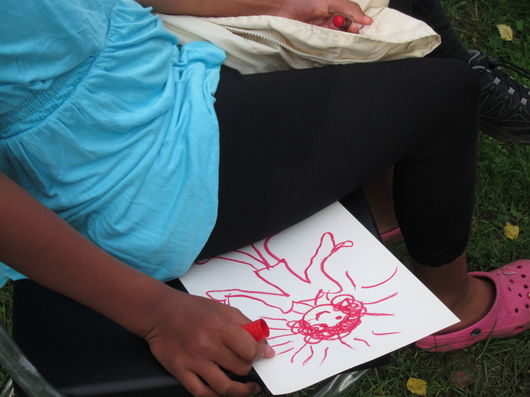 Bilde: Haugerud menighetDeles det ut bok kan det også være fint å bruke en fortelling fra boka. Se f.eks. tips til formidling/preken fra Skrifthuset:Fra kapittel 3: I dette kapittelet finnes det en sammenheng mellom VENNSKAP og TREENIGHET, knyttet til trosbekjennelsen og MÅNE OG SOL (s.20). Kanskje du vil gjøre noe ut av dette? Vi anbefaler likevel fortellingen om DE TRE VISE MENN og oppgaven der (s.22-23).Bruk tradisjonen om at de tre vise menn kom fra EUROPA, AFRIKA og ASIA, og at de ikke kjente hverandre fra før. De visste ikke hva som skulle skje, men fulgte stjernen likevel. Slik møtte de hverandre, og slik fant de Jesus. Knytt denne fortellingen til tiden fra skolestart til jul: Du vet ikke helt hva som skal skje på skolen frem til jul. Det kan også bli spennende å utforske boka “ALLE GODE TING”. Her er tall og bokstaver, og mange fortellinger. Se http://skrifthuset.mamutweb.com/subdet65.htm III: ForbønnIII: ForbønnBruk for eksempel N 13 626 som bønnesvar. La barna gjøre bevegelser til versene.Tenn lys for alle skolestarterne som har møtt oppHar man tid i forkant kan man la barna tegne noe de vil be for og vise tegningene under forbønnen.Lær barna «Velsign vårt hus, velsign vårt bord» (N 13, 763) med bevegelser. Se vedlegg.Denne forbønnen er utarbeidet på IKO:Under forbønnen kan skolestartere komme fram og danne en ring rundt lysgloben. L: Kjære Gud! Takk at du har skapt oss med alle sanser. Takk for mulighet til å lære noe nytt hver dag. I dag ber vi deg spesielt for alle som skal begynne på skolen. Vær nær på skoleveien, i klasserommet og ute i friminuttene. La skolen være et godt sted å være for både barn og voksne og hjelp alle til å være gode venner.Vær meg nær å GudL: Vi tenner et lys for NN, Guds barn og vår venn (L nevner navnet til alle barn som er skolestartere. ) Bønnevandring: Bønnevandring innebærer å be med alle sanser gjennom å vandre fra mellom ulike «stasjoner» i kirkerommet. Gi en kort og tydelig informasjon om stasjonene som en innledning før vandringen starter. Under vandringen er det fint med rolig og meditativ musikk. Vandringen avrundes med en enkel bønne salme f.eks. «Gud pass på vår jord», «Jeg folder mine hender små». Selv om ikke alle er ferdige, så kan gudstjenesten gå videre.Siden et fåtall av fem-seksåringer kan lese og skrive, må de ulike stasjonene tilpasses slik at de enten kan delta på egen hånd, eller at foreldre og barn går sammen til ulike stasjoner. Bønnevandring kan også kombineres med nattverd. (For mer om bønnevandring og tips til ulike måter å utføre det på, se metodeboka «Bønn med alle sanser», IKO.) En god bønnevandring med skolestartere kan ha 3-4 stasjoner. Her er noen eksempler på stasjoner:Lystenning. Gudstjenestedeltakerne får mulighet til å tenne lys og sette i lysgloben, eller tenne telys på et sidealter, en oppsats av stein, et stort hjerte el. Korstegning i handa ved døpefonten. Gudstjenestedeltakerne kan rekke fram handa med handflaten opp. Presten eller en annen står ved døpefonten og dypper fingeren i vannet og tegner et kors i handflaten. Guds hjerte: Et stort rødt hjerte i papp henger på veggen. Ved siden av ligger en skål med mange små hjerter i ulike farger. Alle kan ta en et lite hjerte og skrive på eget navn. Det lille hjerte med navn limes på det store hjerte o og symboliserer at den enkelte hører til i Guds hjerte. Bønneblomster» eller mannakornblomster som åpner seg i vann. Disse kan en lage hvis en har en samling på forhånd, og skrive eksempelvis «du er «førsteklasses» og elsket av Gud. Papirblomstene åpnes når de legges i vann. Se «Bønn med alle sanser», s 35.Be med farger. Sett fram en bønneskål av glass med vann, og en bolle med perler i ulike farger. En plakat viser hva fargene symboliserer. Rød for alle jeg er glad i, grønn for blomster og dyr, blå for alle som er triste, gult for alt jeg kan takke for. Barna velger hvilken perle som de legger i bønneskåla.IV: NattverdIV: NattverdÅ lage nattverdsbrød kan være en god måte å involvere barna på. Deigen kan settes på forhånd, og har man noen medhjelpere kan den etterheves og stekes under gudstjenesten, dersom det er knapt med tid. Oppskrift for nattverdsbrød finner du i Ressursbanken. http://www.ressursbanken.no/ressurser/nattverdsbrod/Å lage nattverdsbrød kan være en god måte å involvere barna på. Deigen kan settes på forhånd, og har man noen medhjelpere kan den etterheves og stekes under gudstjenesten, dersom det er knapt med tid. Oppskrift for nattverdsbrød finner du i Ressursbanken. http://www.ressursbanken.no/ressurser/nattverdsbrod/Innledning til nattverdenKjære Gud,du inviterer oss til ditt bord.Vi kan komme med alt som opptar oss,med vår sorg og vår glede.Det spiller ingen rolle om vi er frekke eller flinke,om vi er syke eller friske,om vi er modige eller om vi har angst.Du kaller på oss alle sammen,vi skal få del i det du gir til oss:Brød og vin. Vi skal få leve.(Fra ressursen «Gratulerer med dåpen», Gudstjeneste med dåpspåminnelse - brødet) http://www.ressursbanken.no/ressurser/gratulerer-med-dapen/TakkebønnGode og barmhjertige Gud, vi har delt brød og vin, vi takker deg at du vil styrke oss.La oss dele gudstjenestens erfaring i de dagene som nå kommer, hjemme, i barnehagen, på skolen/første skoledag og på fritiden, gi oss håp, mot og kraft til å møte alt som kommer, la oss stole på at din hellige Ånd er med oss, overalt hvor vi går.Amen.(Fra ressursen «Gratulerer med dåpen», Gudstjeneste med dåpspåminnelse - brødet) http://www.ressursbanken.no/ressurser/gratulerer-med-dapen/V: SendelseV: SendelseVelsignelsenI denne velsignelsen lyser presten velsignelsen kun mot barna, så videreformidler barna velsignelsen som de har mottatt av presten, og gir den til forsamlingen. Presten bør bli stående med løftede hender mens barna synger, slik at sammenhengen mellom prestens lysning og barnas sang blir fremhevet.Barna inviteres fram til alteret før slutningssalmen og står klar sammen med presten før velsignelsen.  Barna strekker ut hendene og vender håndflaten opp.Herren velsigne deg og bevare deg! 
Herren la sitt ansikt lyse over deg og være deg nådig!
Herren løfte sitt åsyn på deg og gi deg fred! Når korset er tegnet kan barna korse seg selg eller bare forme hendene som en skål og føre dem inn til hjertet. Deretter kan barna vende seg mot menigheten og bringe velsignelsen videre til hele menigheten gjennom sangen:Må Gud velsigne deg, må Gud velsigne deg. Hvert minutt av din tid. Hver en dag av ditt liv. Må Gud velsigne deg. (Fra CD og metodeheftet «En ring av gull», IKO-forlaget)AnnetAnnetNoen sangforslagN 13, 243 Gud skapte lysetN 13, 256 Herren Gud har velsignet vår jord N 13, 787 Alt det minste som Gud skapte N 13, 731 Jeg folder mine hender små N 13, 624 Må din vei komme deg i møte N 13, 638 Må Gud velsigne degBarnesalmeboka. Verbum /IKO-Forlaget, 186 Deilige jord Fra «En ring av gull». CD og metodehefte, IKO:Du har noe ingen andre harVi må være medKyrie og GloriaHvor er du KrølleMå Gud velsigne degFra «Fra babysang til skolestart», IKO:Helt førsteklassesFra «Alle synger glede», CD, IKO:Skal vi være vennerSolaPå Golgata stod det et kors